UNDERGRADUATE CURRICULUM COMMITTEE (UCC)
PROPOSAL FORM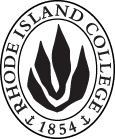 Cover page	scroll over blue text to see further important instructions: please read.C. Program Proposals   complete only what is relevant to your proposal Delete this whole page if the proposal is not revising, creating, deleting or suspending any program.D. SignaturesChanges that affect General Education in any way MUST be approved by ALL Deans and COGE Chair.Changes that directly impact more than one department/program MUST have the signatures of all relevant department chairs, program directors, and relevant dean (e.g. when creating/revising a program using courses from other departments/programs). Check UCC manual 4.2 for further guidelines on whether the signatures need to be approval or acknowledgement.Proposals that do not have appropriate approval signatures will not be considered. Type in name of person signing and their position/affiliation.Send electronic files of this proposal and accompanying catalog copy to curriculum@ric.edu and a printed or electronic signature copy of this form to the current Chair of UCC. Check UCC website for due dates.D.1. Approvals:   required from programs/departments/deans who originate the proposal.  may include multiple departments, e.g., for joint/interdisciplinary proposals. D.2. Acknowledgements: REQUIRED from OTHER PROGRAMS/DEPARTMENTS IMPACTED BY THE PROPOSAL. SIGNATURE DOES NOT INDICATE APPROVAL, ONLY AWARENESS THAT THE PROPOSAL IS BEING SUBMITTED.  CONCERNS SHOULD BE BROUGHT TO THE UCC COMMITTEE MEETING FOR DISCUSSIONA.1. Course or programBachelor of Arts in Secondary Education with a major in EnglishBachelor of Arts in Secondary Education with a major in EnglishBachelor of Arts in Secondary Education with a major in EnglishBachelor of Arts in Secondary Education with a major in EnglishReplacing A.2. Proposal typeProgram:  revision Program:  revision Program:  revision Program:  revision A.3. OriginatorJanet Johnson and Jeremy BensonHome departmentEducational StudiesEducational StudiesEducational StudiesA.4. Context and Rationale In keeping with the Program Redesign in the FSEHD, the English Secondary Education program has developed a new program for teacher certification.   The new program reflects changes in the English Department curriculum (already approved by the UCC), as well as new courses in education that address the Rhode Island Department of Education accreditation guidelines and revised FSEHD Outcomes.The revised Secondary English Education program is designed to:Teach for social justice and intersectional anti-racist pedagogy in the classroom (pedagogy) Empower students, teachers, and communities (politics)Cultivate teachers as writers and inquirers (inquiry)The three strands above--pedagogy, politics, and inquiry -- are woven through the program outcomes. You will see here the new FSEHD Rocks in the River Sequence (FNED 101, FNED 246, CEP 215, SPED 333, TESL 401 -- already approved by UCC), a new Secondary Education Methods sequence mostly shared by all secondary education programs (SED 201, 202, 301, 302, 313, 413, 420, 421, 422) as well as a revised English content plan of study that includes new English courses already approved by the UCC.   This new English education plan of study offers more course options so that candidates have more flexibility with scheduling and content.   Changes include: ENGL 201, 202, 205 and 207 have been replaced by ENGL 200, ENGL 300, ENGL 208 and ENGL 209 (per English Department curriculum changes);SED 445 has been replaced by SED 313 and moved to the Education sequence;ENGL 378 and 379 have been added so that candidates will take a rhetoric and composition course (although ENGL 432, History of English Language, remains an option);There are more options for British Literature (ENGL 208, 304, 305, or 306); andThere are more options for American Literature (ENGL 209, 301, or 302)In keeping with the Program Redesign in the FSEHD, the English Secondary Education program has developed a new program for teacher certification.   The new program reflects changes in the English Department curriculum (already approved by the UCC), as well as new courses in education that address the Rhode Island Department of Education accreditation guidelines and revised FSEHD Outcomes.The revised Secondary English Education program is designed to:Teach for social justice and intersectional anti-racist pedagogy in the classroom (pedagogy) Empower students, teachers, and communities (politics)Cultivate teachers as writers and inquirers (inquiry)The three strands above--pedagogy, politics, and inquiry -- are woven through the program outcomes. You will see here the new FSEHD Rocks in the River Sequence (FNED 101, FNED 246, CEP 215, SPED 333, TESL 401 -- already approved by UCC), a new Secondary Education Methods sequence mostly shared by all secondary education programs (SED 201, 202, 301, 302, 313, 413, 420, 421, 422) as well as a revised English content plan of study that includes new English courses already approved by the UCC.   This new English education plan of study offers more course options so that candidates have more flexibility with scheduling and content.   Changes include: ENGL 201, 202, 205 and 207 have been replaced by ENGL 200, ENGL 300, ENGL 208 and ENGL 209 (per English Department curriculum changes);SED 445 has been replaced by SED 313 and moved to the Education sequence;ENGL 378 and 379 have been added so that candidates will take a rhetoric and composition course (although ENGL 432, History of English Language, remains an option);There are more options for British Literature (ENGL 208, 304, 305, or 306); andThere are more options for American Literature (ENGL 209, 301, or 302)In keeping with the Program Redesign in the FSEHD, the English Secondary Education program has developed a new program for teacher certification.   The new program reflects changes in the English Department curriculum (already approved by the UCC), as well as new courses in education that address the Rhode Island Department of Education accreditation guidelines and revised FSEHD Outcomes.The revised Secondary English Education program is designed to:Teach for social justice and intersectional anti-racist pedagogy in the classroom (pedagogy) Empower students, teachers, and communities (politics)Cultivate teachers as writers and inquirers (inquiry)The three strands above--pedagogy, politics, and inquiry -- are woven through the program outcomes. You will see here the new FSEHD Rocks in the River Sequence (FNED 101, FNED 246, CEP 215, SPED 333, TESL 401 -- already approved by UCC), a new Secondary Education Methods sequence mostly shared by all secondary education programs (SED 201, 202, 301, 302, 313, 413, 420, 421, 422) as well as a revised English content plan of study that includes new English courses already approved by the UCC.   This new English education plan of study offers more course options so that candidates have more flexibility with scheduling and content.   Changes include: ENGL 201, 202, 205 and 207 have been replaced by ENGL 200, ENGL 300, ENGL 208 and ENGL 209 (per English Department curriculum changes);SED 445 has been replaced by SED 313 and moved to the Education sequence;ENGL 378 and 379 have been added so that candidates will take a rhetoric and composition course (although ENGL 432, History of English Language, remains an option);There are more options for British Literature (ENGL 208, 304, 305, or 306); andThere are more options for American Literature (ENGL 209, 301, or 302)In keeping with the Program Redesign in the FSEHD, the English Secondary Education program has developed a new program for teacher certification.   The new program reflects changes in the English Department curriculum (already approved by the UCC), as well as new courses in education that address the Rhode Island Department of Education accreditation guidelines and revised FSEHD Outcomes.The revised Secondary English Education program is designed to:Teach for social justice and intersectional anti-racist pedagogy in the classroom (pedagogy) Empower students, teachers, and communities (politics)Cultivate teachers as writers and inquirers (inquiry)The three strands above--pedagogy, politics, and inquiry -- are woven through the program outcomes. You will see here the new FSEHD Rocks in the River Sequence (FNED 101, FNED 246, CEP 215, SPED 333, TESL 401 -- already approved by UCC), a new Secondary Education Methods sequence mostly shared by all secondary education programs (SED 201, 202, 301, 302, 313, 413, 420, 421, 422) as well as a revised English content plan of study that includes new English courses already approved by the UCC.   This new English education plan of study offers more course options so that candidates have more flexibility with scheduling and content.   Changes include: ENGL 201, 202, 205 and 207 have been replaced by ENGL 200, ENGL 300, ENGL 208 and ENGL 209 (per English Department curriculum changes);SED 445 has been replaced by SED 313 and moved to the Education sequence;ENGL 378 and 379 have been added so that candidates will take a rhetoric and composition course (although ENGL 432, History of English Language, remains an option);There are more options for British Literature (ENGL 208, 304, 305, or 306); andThere are more options for American Literature (ENGL 209, 301, or 302)In keeping with the Program Redesign in the FSEHD, the English Secondary Education program has developed a new program for teacher certification.   The new program reflects changes in the English Department curriculum (already approved by the UCC), as well as new courses in education that address the Rhode Island Department of Education accreditation guidelines and revised FSEHD Outcomes.The revised Secondary English Education program is designed to:Teach for social justice and intersectional anti-racist pedagogy in the classroom (pedagogy) Empower students, teachers, and communities (politics)Cultivate teachers as writers and inquirers (inquiry)The three strands above--pedagogy, politics, and inquiry -- are woven through the program outcomes. You will see here the new FSEHD Rocks in the River Sequence (FNED 101, FNED 246, CEP 215, SPED 333, TESL 401 -- already approved by UCC), a new Secondary Education Methods sequence mostly shared by all secondary education programs (SED 201, 202, 301, 302, 313, 413, 420, 421, 422) as well as a revised English content plan of study that includes new English courses already approved by the UCC.   This new English education plan of study offers more course options so that candidates have more flexibility with scheduling and content.   Changes include: ENGL 201, 202, 205 and 207 have been replaced by ENGL 200, ENGL 300, ENGL 208 and ENGL 209 (per English Department curriculum changes);SED 445 has been replaced by SED 313 and moved to the Education sequence;ENGL 378 and 379 have been added so that candidates will take a rhetoric and composition course (although ENGL 432, History of English Language, remains an option);There are more options for British Literature (ENGL 208, 304, 305, or 306); andThere are more options for American Literature (ENGL 209, 301, or 302)A.5. Student impactUpdates English Secondary Program to be in line with the FSEHD mission and vision for social justice and rigor.Updates English Secondary Program to be in line with the FSEHD mission and vision for social justice and rigor.Updates English Secondary Program to be in line with the FSEHD mission and vision for social justice and rigor.Updates English Secondary Program to be in line with the FSEHD mission and vision for social justice and rigor.Updates English Secondary Program to be in line with the FSEHD mission and vision for social justice and rigor.A.6. Impact on other programs No impactNo impactNo impactNo impactNo impactA.7. Resource impactFaculty PT & FT: no impactno impactno impactno impactA.7. Resource impactLibrary:no impactno impactno impactno impactA.7. Resource impactTechnologyno impactno impactno impactno impactA.7. Resource impactFacilities:no impactno impactno impactno impactA.8. Semester effectiveFall 2019 A.9. Rationale if sooner than next Fall A.9. Rationale if sooner than next FallA.10. INSTRUCTIONS FOR CATALOG COPY:  This single file copy must include ALL relevant pages from the college catalog, and show how the catalog will be revised.  (1) Go to the “Forms and Information” page on the UCC website. Scroll down until you see the Word files for the current catalog. (2) Download ALL catalog sections relevant for this proposal, including course descriptions and/or other affected programs.  (3) Place ALL relevant catalog copy into a single file. Put page breaks between sections and delete any catalog pages not relevant for this proposal. (4) Using the track changes function, revise the catalog pages to demonstrate what the information should look like in next year’s catalog.  (5) Check the revised catalog pages against the proposal form, especially making sure that program totals are correct if adding/deleting course credits. If new copy, indicate where it should go in the catalog. If making related proposals a single catalog copy that includes all is acceptable. Send as a separate file along with this form.A.10. INSTRUCTIONS FOR CATALOG COPY:  This single file copy must include ALL relevant pages from the college catalog, and show how the catalog will be revised.  (1) Go to the “Forms and Information” page on the UCC website. Scroll down until you see the Word files for the current catalog. (2) Download ALL catalog sections relevant for this proposal, including course descriptions and/or other affected programs.  (3) Place ALL relevant catalog copy into a single file. Put page breaks between sections and delete any catalog pages not relevant for this proposal. (4) Using the track changes function, revise the catalog pages to demonstrate what the information should look like in next year’s catalog.  (5) Check the revised catalog pages against the proposal form, especially making sure that program totals are correct if adding/deleting course credits. If new copy, indicate where it should go in the catalog. If making related proposals a single catalog copy that includes all is acceptable. Send as a separate file along with this form.A.10. INSTRUCTIONS FOR CATALOG COPY:  This single file copy must include ALL relevant pages from the college catalog, and show how the catalog will be revised.  (1) Go to the “Forms and Information” page on the UCC website. Scroll down until you see the Word files for the current catalog. (2) Download ALL catalog sections relevant for this proposal, including course descriptions and/or other affected programs.  (3) Place ALL relevant catalog copy into a single file. Put page breaks between sections and delete any catalog pages not relevant for this proposal. (4) Using the track changes function, revise the catalog pages to demonstrate what the information should look like in next year’s catalog.  (5) Check the revised catalog pages against the proposal form, especially making sure that program totals are correct if adding/deleting course credits. If new copy, indicate where it should go in the catalog. If making related proposals a single catalog copy that includes all is acceptable. Send as a separate file along with this form.A.10. INSTRUCTIONS FOR CATALOG COPY:  This single file copy must include ALL relevant pages from the college catalog, and show how the catalog will be revised.  (1) Go to the “Forms and Information” page on the UCC website. Scroll down until you see the Word files for the current catalog. (2) Download ALL catalog sections relevant for this proposal, including course descriptions and/or other affected programs.  (3) Place ALL relevant catalog copy into a single file. Put page breaks between sections and delete any catalog pages not relevant for this proposal. (4) Using the track changes function, revise the catalog pages to demonstrate what the information should look like in next year’s catalog.  (5) Check the revised catalog pages against the proposal form, especially making sure that program totals are correct if adding/deleting course credits. If new copy, indicate where it should go in the catalog. If making related proposals a single catalog copy that includes all is acceptable. Send as a separate file along with this form.A.10. INSTRUCTIONS FOR CATALOG COPY:  This single file copy must include ALL relevant pages from the college catalog, and show how the catalog will be revised.  (1) Go to the “Forms and Information” page on the UCC website. Scroll down until you see the Word files for the current catalog. (2) Download ALL catalog sections relevant for this proposal, including course descriptions and/or other affected programs.  (3) Place ALL relevant catalog copy into a single file. Put page breaks between sections and delete any catalog pages not relevant for this proposal. (4) Using the track changes function, revise the catalog pages to demonstrate what the information should look like in next year’s catalog.  (5) Check the revised catalog pages against the proposal form, especially making sure that program totals are correct if adding/deleting course credits. If new copy, indicate where it should go in the catalog. If making related proposals a single catalog copy that includes all is acceptable. Send as a separate file along with this form.A.10. INSTRUCTIONS FOR CATALOG COPY:  This single file copy must include ALL relevant pages from the college catalog, and show how the catalog will be revised.  (1) Go to the “Forms and Information” page on the UCC website. Scroll down until you see the Word files for the current catalog. (2) Download ALL catalog sections relevant for this proposal, including course descriptions and/or other affected programs.  (3) Place ALL relevant catalog copy into a single file. Put page breaks between sections and delete any catalog pages not relevant for this proposal. (4) Using the track changes function, revise the catalog pages to demonstrate what the information should look like in next year’s catalog.  (5) Check the revised catalog pages against the proposal form, especially making sure that program totals are correct if adding/deleting course credits. If new copy, indicate where it should go in the catalog. If making related proposals a single catalog copy that includes all is acceptable. Send as a separate file along with this form.Old (for revisions only)New/revisedC.1. Enrollments20-3020-30C.2. Admission requirementsC.3. Retention requirements3.0 content GPA 2.75 or better in all Ed classes3.0 content GPA 2.75 or better in all Ed classes2.75 gpa overallC.4. Course requirements for each program optionEducation (34)fned 346 (4)cep 315 (3)sped 433 (4)sed 406 (3)sed 407 (3)sed 411 (4)sed 412 (2)sed 421 (2)sed 422 (10)English Content (48)ENGL 201 (4)ENGL 202 (4)ENGL 205 (4)ENGL 207 (4)ENGL 212 (4)ENGL 336 (4)SED 445    (4)ENGL 460(4 )ENGL 326 or 327 (4)ENGL 345 or 346 (4)ENGL 432 or ENGL 433 (4)Cognate:FILM 116 or ENGL 325 (4)Education (44)FNED 101 (2)FNED 246 (4)CEP 215 (counted in Gened)SPED 333 (3)TESL 401 (4)SED 201 (2)SED 202 (2)SED 301 (2)SED 302 (2) (specific to humanities courses)SED 313 (4) (English Ed only)SED 413 (4) (English Ed only)SED 420 (2)SED 421 (7)SED 422 (3)either TESL 402 or SPED 433 (3)English Content (40)ENGL 200 (4)ENGL 300 (4)ENGL 208, 304, 305, or 306 (4)ENGL 209, 301, or 302 (4)ENGL 212 (4)ENGL 326 or ENGL 327(4)ENGL 345 or ENGL 346(4)ENGL 336(4)ENGL 378 or 379 (recommended) OR ENGL 432 (4)ENGL 460 (4)Cognate:FILM 116 or ENGL 341 (FILM 116 can be counted in GenEd)C.5. Credit count for each program option34 +4882 total44+4084 totalC.6. Other changes if anyC.7  Program goalsNeeded for all new programsMet old state and national requirements.To have a program which meets the standards for our profession and the desired outcomes of the FSEHD.  NamePosition/affiliationSignatureDateLesley BogadChair of Educational StudiesGerri August or Julie HorwitzDean of FSEHDDaniel ScottChair of English DepartmentEarl SimsonDean of Arts and Sciences